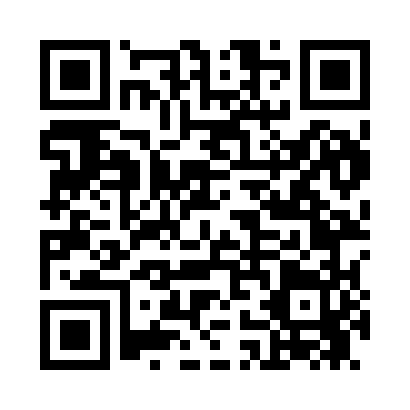 Prayer times for Alpoca, West Virginia, USAWed 1 May 2024 - Fri 31 May 2024High Latitude Method: Angle Based RulePrayer Calculation Method: Islamic Society of North AmericaAsar Calculation Method: ShafiPrayer times provided by https://www.salahtimes.comDateDayFajrSunriseDhuhrAsrMaghribIsha1Wed5:106:301:235:108:169:362Thu5:086:281:225:108:179:383Fri5:076:271:225:108:189:394Sat5:056:261:225:118:199:405Sun5:046:251:225:118:209:416Mon5:036:241:225:118:219:427Tue5:016:231:225:118:229:448Wed5:006:221:225:118:229:459Thu4:596:211:225:128:239:4610Fri4:576:201:225:128:249:4711Sat4:566:191:225:128:259:4812Sun4:556:181:225:128:269:5013Mon4:546:171:225:128:279:5114Tue4:536:171:225:128:289:5215Wed4:516:161:225:138:299:5316Thu4:506:151:225:138:299:5417Fri4:496:141:225:138:309:5518Sat4:486:131:225:138:319:5619Sun4:476:131:225:138:329:5820Mon4:466:121:225:148:339:5921Tue4:456:111:225:148:3310:0022Wed4:446:111:225:148:3410:0123Thu4:436:101:225:148:3510:0224Fri4:426:091:225:148:3610:0325Sat4:426:091:235:158:3710:0426Sun4:416:081:235:158:3710:0527Mon4:406:081:235:158:3810:0628Tue4:396:071:235:158:3910:0729Wed4:396:071:235:168:4010:0830Thu4:386:071:235:168:4010:0931Fri4:376:061:235:168:4110:10